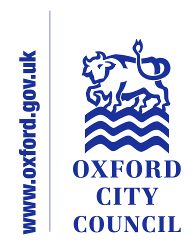 Form to be used for the Full Equalities Impact AssessmentSigned (completing officer)								Signed (Lead Officer)Please list the team members and service areas that were involved in this process:Dani GranitoLaura JonesCaroline GreenAmanda BallLiz JonesRichard AdamsService Area:Assistant Chief ExecutiveSection:Corporate Policy, Partnership and CommunicationsSection:Corporate Policy, Partnership and CommunicationsDate of Initial assessment:28/04/2021Date of Initial assessment:28/04/2021Key Person responsible for assessment: Dani GranitoKey Person responsible for assessment: Dani GranitoKey Person responsible for assessment: Dani GranitoDate assessment commenced:28/04/20Date assessment commenced:28/04/20Date assessment commenced:28/04/20Name of Policy to be assessed:Name of Policy to be assessed:Name of Policy to be assessed:Name of Policy to be assessed:Safeguarding Children, Young People and Adults with Care and Support NeedsSafeguarding Children, Young People and Adults with Care and Support NeedsSafeguarding Children, Young People and Adults with Care and Support NeedsSafeguarding Children, Young People and Adults with Care and Support NeedsSafeguarding Children, Young People and Adults with Care and Support NeedsSafeguarding Children, Young People and Adults with Care and Support NeedsSafeguarding Children, Young People and Adults with Care and Support NeedsSafeguarding Children, Young People and Adults with Care and Support Needs1. In what area are there concerns that the policy could have a differential impact1. In what area are there concerns that the policy could have a differential impact1. In what area are there concerns that the policy could have a differential impact1. In what area are there concerns that the policy could have a differential impactAgeAgeAge1. In what area are there concerns that the policy could have a differential impact1. In what area are there concerns that the policy could have a differential impact1. In what area are there concerns that the policy could have a differential impact1. In what area are there concerns that the policy could have a differential impact1. In what area are there concerns that the policy could have a differential impact1. In what area are there concerns that the policy could have a differential impact1. In what area are there concerns that the policy could have a differential impact1. In what area are there concerns that the policy could have a differential impactOther strategic/ equalities considerationsOther strategic/ equalities considerationsOther strategic/ equalities considerationsOther strategic/ equalities considerationsSafeguarding/ Welfare of Children and vulnerable adultsSafeguarding/ Welfare of Children and vulnerable adultsSafeguarding/ Welfare of Children and vulnerable adultsDeprivation/Income levelsDeprivation/Income levelsDeprivation/Income levels2. Background:Give the background information to the policy and the perceived problems with the policy which are the reason for the Impact Assessment.2. Background:Give the background information to the policy and the perceived problems with the policy which are the reason for the Impact Assessment.2. Background:Give the background information to the policy and the perceived problems with the policy which are the reason for the Impact Assessment.2. Background:Give the background information to the policy and the perceived problems with the policy which are the reason for the Impact Assessment.Oxford City Council undertakes a range of activity that brings its employees, members and volunteers into contact with children, young people and adults with care and support needs. In addition the Council procures services from other organisations who may work with children, young people and adults with care and support needs. The purpose of the policy is to clearly state the duty and responsibilities of all Council employees, members and volunteers working for or on behalf of Oxford City Council in relation to safeguarding children, young people and adults with care and support needs. The policy supports the Oxford City Council Strategy 2020-2024 priority for thriving communities. This policy is a statutory requirement and no perceived problems have been identified.Oxford City Council undertakes a range of activity that brings its employees, members and volunteers into contact with children, young people and adults with care and support needs. In addition the Council procures services from other organisations who may work with children, young people and adults with care and support needs. The purpose of the policy is to clearly state the duty and responsibilities of all Council employees, members and volunteers working for or on behalf of Oxford City Council in relation to safeguarding children, young people and adults with care and support needs. The policy supports the Oxford City Council Strategy 2020-2024 priority for thriving communities. This policy is a statutory requirement and no perceived problems have been identified.Oxford City Council undertakes a range of activity that brings its employees, members and volunteers into contact with children, young people and adults with care and support needs. In addition the Council procures services from other organisations who may work with children, young people and adults with care and support needs. The purpose of the policy is to clearly state the duty and responsibilities of all Council employees, members and volunteers working for or on behalf of Oxford City Council in relation to safeguarding children, young people and adults with care and support needs. The policy supports the Oxford City Council Strategy 2020-2024 priority for thriving communities. This policy is a statutory requirement and no perceived problems have been identified.Oxford City Council undertakes a range of activity that brings its employees, members and volunteers into contact with children, young people and adults with care and support needs. In addition the Council procures services from other organisations who may work with children, young people and adults with care and support needs. The purpose of the policy is to clearly state the duty and responsibilities of all Council employees, members and volunteers working for or on behalf of Oxford City Council in relation to safeguarding children, young people and adults with care and support needs. The policy supports the Oxford City Council Strategy 2020-2024 priority for thriving communities. This policy is a statutory requirement and no perceived problems have been identified.Oxford City Council undertakes a range of activity that brings its employees, members and volunteers into contact with children, young people and adults with care and support needs. In addition the Council procures services from other organisations who may work with children, young people and adults with care and support needs. The purpose of the policy is to clearly state the duty and responsibilities of all Council employees, members and volunteers working for or on behalf of Oxford City Council in relation to safeguarding children, young people and adults with care and support needs. The policy supports the Oxford City Council Strategy 2020-2024 priority for thriving communities. This policy is a statutory requirement and no perceived problems have been identified.Oxford City Council undertakes a range of activity that brings its employees, members and volunteers into contact with children, young people and adults with care and support needs. In addition the Council procures services from other organisations who may work with children, young people and adults with care and support needs. The purpose of the policy is to clearly state the duty and responsibilities of all Council employees, members and volunteers working for or on behalf of Oxford City Council in relation to safeguarding children, young people and adults with care and support needs. The policy supports the Oxford City Council Strategy 2020-2024 priority for thriving communities. This policy is a statutory requirement and no perceived problems have been identified.Oxford City Council undertakes a range of activity that brings its employees, members and volunteers into contact with children, young people and adults with care and support needs. In addition the Council procures services from other organisations who may work with children, young people and adults with care and support needs. The purpose of the policy is to clearly state the duty and responsibilities of all Council employees, members and volunteers working for or on behalf of Oxford City Council in relation to safeguarding children, young people and adults with care and support needs. The policy supports the Oxford City Council Strategy 2020-2024 priority for thriving communities. This policy is a statutory requirement and no perceived problems have been identified.Oxford City Council undertakes a range of activity that brings its employees, members and volunteers into contact with children, young people and adults with care and support needs. In addition the Council procures services from other organisations who may work with children, young people and adults with care and support needs. The purpose of the policy is to clearly state the duty and responsibilities of all Council employees, members and volunteers working for or on behalf of Oxford City Council in relation to safeguarding children, young people and adults with care and support needs. The policy supports the Oxford City Council Strategy 2020-2024 priority for thriving communities. This policy is a statutory requirement and no perceived problems have been identified.3. Methodology and Sources of Data:The methods used to collect data and what sources of data3. Methodology and Sources of Data:The methods used to collect data and what sources of data3. Methodology and Sources of Data:The methods used to collect data and what sources of data3. Methodology and Sources of Data:The methods used to collect data and what sources of dataMyConcern - central reporting system for safeguarding concernsAnnual Safeguarding self-assessmentSmall Agency safeguarding audit for services commissioned by Oxford City Council Annual staff surveyTraining updates provided by Human ResourcesData is from many other external sources to influence our direction of travel, such asThe Children’s Trust Board/OSCB joint data and performance dash boardThe OSAB Performance report/dashboardThe JSNAMyConcern - central reporting system for safeguarding concernsAnnual Safeguarding self-assessmentSmall Agency safeguarding audit for services commissioned by Oxford City Council Annual staff surveyTraining updates provided by Human ResourcesData is from many other external sources to influence our direction of travel, such asThe Children’s Trust Board/OSCB joint data and performance dash boardThe OSAB Performance report/dashboardThe JSNAMyConcern - central reporting system for safeguarding concernsAnnual Safeguarding self-assessmentSmall Agency safeguarding audit for services commissioned by Oxford City Council Annual staff surveyTraining updates provided by Human ResourcesData is from many other external sources to influence our direction of travel, such asThe Children’s Trust Board/OSCB joint data and performance dash boardThe OSAB Performance report/dashboardThe JSNAMyConcern - central reporting system for safeguarding concernsAnnual Safeguarding self-assessmentSmall Agency safeguarding audit for services commissioned by Oxford City Council Annual staff surveyTraining updates provided by Human ResourcesData is from many other external sources to influence our direction of travel, such asThe Children’s Trust Board/OSCB joint data and performance dash boardThe OSAB Performance report/dashboardThe JSNAMyConcern - central reporting system for safeguarding concernsAnnual Safeguarding self-assessmentSmall Agency safeguarding audit for services commissioned by Oxford City Council Annual staff surveyTraining updates provided by Human ResourcesData is from many other external sources to influence our direction of travel, such asThe Children’s Trust Board/OSCB joint data and performance dash boardThe OSAB Performance report/dashboardThe JSNAMyConcern - central reporting system for safeguarding concernsAnnual Safeguarding self-assessmentSmall Agency safeguarding audit for services commissioned by Oxford City Council Annual staff surveyTraining updates provided by Human ResourcesData is from many other external sources to influence our direction of travel, such asThe Children’s Trust Board/OSCB joint data and performance dash boardThe OSAB Performance report/dashboardThe JSNAMyConcern - central reporting system for safeguarding concernsAnnual Safeguarding self-assessmentSmall Agency safeguarding audit for services commissioned by Oxford City Council Annual staff surveyTraining updates provided by Human ResourcesData is from many other external sources to influence our direction of travel, such asThe Children’s Trust Board/OSCB joint data and performance dash boardThe OSAB Performance report/dashboardThe JSNAMyConcern - central reporting system for safeguarding concernsAnnual Safeguarding self-assessmentSmall Agency safeguarding audit for services commissioned by Oxford City Council Annual staff surveyTraining updates provided by Human ResourcesData is from many other external sources to influence our direction of travel, such asThe Children’s Trust Board/OSCB joint data and performance dash boardThe OSAB Performance report/dashboardThe JSNA4. ConsultationThis section should outline all the consultation that has taken place on the EIA. It should include the following. •	Why you carried out the consultation.•	Details about how you went about it. •	A summary of the replies you received from people you consulted.•	An assessment of your proposed policy (or policy options) in the light of the responses you received.•	A statement of what you plan to do next4. ConsultationThis section should outline all the consultation that has taken place on the EIA. It should include the following. •	Why you carried out the consultation.•	Details about how you went about it. •	A summary of the replies you received from people you consulted.•	An assessment of your proposed policy (or policy options) in the light of the responses you received.•	A statement of what you plan to do next4. ConsultationThis section should outline all the consultation that has taken place on the EIA. It should include the following. •	Why you carried out the consultation.•	Details about how you went about it. •	A summary of the replies you received from people you consulted.•	An assessment of your proposed policy (or policy options) in the light of the responses you received.•	A statement of what you plan to do next4. ConsultationThis section should outline all the consultation that has taken place on the EIA. It should include the following. •	Why you carried out the consultation.•	Details about how you went about it. •	A summary of the replies you received from people you consulted.•	An assessment of your proposed policy (or policy options) in the light of the responses you received.•	A statement of what you plan to do nextUpon completing the policy, users and safeguarding officers are consulted. Responses are considered and added to the policy where appropriate.We have not consulted formally as changes to the policy are minor updates.In the event that significant changes were planned to the policy, a formal consultation would be carried out.No concerns have been raised previously regarding the equality impact.Upon completing the policy, users and safeguarding officers are consulted. Responses are considered and added to the policy where appropriate.We have not consulted formally as changes to the policy are minor updates.In the event that significant changes were planned to the policy, a formal consultation would be carried out.No concerns have been raised previously regarding the equality impact.Upon completing the policy, users and safeguarding officers are consulted. Responses are considered and added to the policy where appropriate.We have not consulted formally as changes to the policy are minor updates.In the event that significant changes were planned to the policy, a formal consultation would be carried out.No concerns have been raised previously regarding the equality impact.Upon completing the policy, users and safeguarding officers are consulted. Responses are considered and added to the policy where appropriate.We have not consulted formally as changes to the policy are minor updates.In the event that significant changes were planned to the policy, a formal consultation would be carried out.No concerns have been raised previously regarding the equality impact.Upon completing the policy, users and safeguarding officers are consulted. Responses are considered and added to the policy where appropriate.We have not consulted formally as changes to the policy are minor updates.In the event that significant changes were planned to the policy, a formal consultation would be carried out.No concerns have been raised previously regarding the equality impact.Upon completing the policy, users and safeguarding officers are consulted. Responses are considered and added to the policy where appropriate.We have not consulted formally as changes to the policy are minor updates.In the event that significant changes were planned to the policy, a formal consultation would be carried out.No concerns have been raised previously regarding the equality impact.Upon completing the policy, users and safeguarding officers are consulted. Responses are considered and added to the policy where appropriate.We have not consulted formally as changes to the policy are minor updates.In the event that significant changes were planned to the policy, a formal consultation would be carried out.No concerns have been raised previously regarding the equality impact.Upon completing the policy, users and safeguarding officers are consulted. Responses are considered and added to the policy where appropriate.We have not consulted formally as changes to the policy are minor updates.In the event that significant changes were planned to the policy, a formal consultation would be carried out.No concerns have been raised previously regarding the equality impact.5. Assessment of Impact:Provide details of the assessment of the policy on the six primary equality strands. There may have been other groups or individuals that you considered. Please also consider whether the policy, strategy or spending decisions could have an impact on safeguarding and / or the welfare of children and vulnerable adults5. Assessment of Impact:Provide details of the assessment of the policy on the six primary equality strands. There may have been other groups or individuals that you considered. Please also consider whether the policy, strategy or spending decisions could have an impact on safeguarding and / or the welfare of children and vulnerable adults5. Assessment of Impact:Provide details of the assessment of the policy on the six primary equality strands. There may have been other groups or individuals that you considered. Please also consider whether the policy, strategy or spending decisions could have an impact on safeguarding and / or the welfare of children and vulnerable adults5. Assessment of Impact:Provide details of the assessment of the policy on the six primary equality strands. There may have been other groups or individuals that you considered. Please also consider whether the policy, strategy or spending decisions could have an impact on safeguarding and / or the welfare of children and vulnerable adultsThe policy’s aim is to safeguard vulnerable adults and children and is inclusive for all. The policy takes the equality strands in to consideration and makes reference to the Equality Act 2010.The policy, report and action plan is solely focused on safeguarding and / or the welfare of children and vulnerable adults and will have a positive impact.The policy’s aim is to safeguard vulnerable adults and children and is inclusive for all. The policy takes the equality strands in to consideration and makes reference to the Equality Act 2010.The policy, report and action plan is solely focused on safeguarding and / or the welfare of children and vulnerable adults and will have a positive impact.The policy’s aim is to safeguard vulnerable adults and children and is inclusive for all. The policy takes the equality strands in to consideration and makes reference to the Equality Act 2010.The policy, report and action plan is solely focused on safeguarding and / or the welfare of children and vulnerable adults and will have a positive impact.The policy’s aim is to safeguard vulnerable adults and children and is inclusive for all. The policy takes the equality strands in to consideration and makes reference to the Equality Act 2010.The policy, report and action plan is solely focused on safeguarding and / or the welfare of children and vulnerable adults and will have a positive impact.The policy’s aim is to safeguard vulnerable adults and children and is inclusive for all. The policy takes the equality strands in to consideration and makes reference to the Equality Act 2010.The policy, report and action plan is solely focused on safeguarding and / or the welfare of children and vulnerable adults and will have a positive impact.The policy’s aim is to safeguard vulnerable adults and children and is inclusive for all. The policy takes the equality strands in to consideration and makes reference to the Equality Act 2010.The policy, report and action plan is solely focused on safeguarding and / or the welfare of children and vulnerable adults and will have a positive impact.The policy’s aim is to safeguard vulnerable adults and children and is inclusive for all. The policy takes the equality strands in to consideration and makes reference to the Equality Act 2010.The policy, report and action plan is solely focused on safeguarding and / or the welfare of children and vulnerable adults and will have a positive impact.The policy’s aim is to safeguard vulnerable adults and children and is inclusive for all. The policy takes the equality strands in to consideration and makes reference to the Equality Act 2010.The policy, report and action plan is solely focused on safeguarding and / or the welfare of children and vulnerable adults and will have a positive impact.6. Consideration of Measures:This section should explain in detail all the consideration of alternative approaches/mitigation of adverse impact of the policy6. Consideration of Measures:This section should explain in detail all the consideration of alternative approaches/mitigation of adverse impact of the policy6. Consideration of Measures:This section should explain in detail all the consideration of alternative approaches/mitigation of adverse impact of the policy6. Consideration of Measures:This section should explain in detail all the consideration of alternative approaches/mitigation of adverse impact of the policySafeguarding policy is a statutory requirement so no alternative approaches are possibleSafeguarding policy is a statutory requirement so no alternative approaches are possibleSafeguarding policy is a statutory requirement so no alternative approaches are possibleSafeguarding policy is a statutory requirement so no alternative approaches are possibleSafeguarding policy is a statutory requirement so no alternative approaches are possibleSafeguarding policy is a statutory requirement so no alternative approaches are possibleSafeguarding policy is a statutory requirement so no alternative approaches are possibleSafeguarding policy is a statutory requirement so no alternative approaches are possible6a. Monitoring Arrangements:Outline systems which will be put in place to monitor for adverse impact in the future and this should include all relevant timetables. In addition it could include a summary and assessment of your monitoring, making clear whether you found any evidence of discrimination. 6a. Monitoring Arrangements:Outline systems which will be put in place to monitor for adverse impact in the future and this should include all relevant timetables. In addition it could include a summary and assessment of your monitoring, making clear whether you found any evidence of discrimination. 6a. Monitoring Arrangements:Outline systems which will be put in place to monitor for adverse impact in the future and this should include all relevant timetables. In addition it could include a summary and assessment of your monitoring, making clear whether you found any evidence of discrimination. 6a. Monitoring Arrangements:Outline systems which will be put in place to monitor for adverse impact in the future and this should include all relevant timetables. In addition it could include a summary and assessment of your monitoring, making clear whether you found any evidence of discrimination. Quarterly strategic safeguarding group meeting chaired by Head of Business Improvement Quarterly Safeguarding Champion and Designated Officer meetingAnnual review in line with Safeguarding action planAnnual self assessmentQuarterly strategic safeguarding group meeting chaired by Head of Business Improvement Quarterly Safeguarding Champion and Designated Officer meetingAnnual review in line with Safeguarding action planAnnual self assessmentQuarterly strategic safeguarding group meeting chaired by Head of Business Improvement Quarterly Safeguarding Champion and Designated Officer meetingAnnual review in line with Safeguarding action planAnnual self assessmentQuarterly strategic safeguarding group meeting chaired by Head of Business Improvement Quarterly Safeguarding Champion and Designated Officer meetingAnnual review in line with Safeguarding action planAnnual self assessmentQuarterly strategic safeguarding group meeting chaired by Head of Business Improvement Quarterly Safeguarding Champion and Designated Officer meetingAnnual review in line with Safeguarding action planAnnual self assessmentQuarterly strategic safeguarding group meeting chaired by Head of Business Improvement Quarterly Safeguarding Champion and Designated Officer meetingAnnual review in line with Safeguarding action planAnnual self assessmentQuarterly strategic safeguarding group meeting chaired by Head of Business Improvement Quarterly Safeguarding Champion and Designated Officer meetingAnnual review in line with Safeguarding action planAnnual self assessmentQuarterly strategic safeguarding group meeting chaired by Head of Business Improvement Quarterly Safeguarding Champion and Designated Officer meetingAnnual review in line with Safeguarding action planAnnual self assessment7. Date reported and signed off by City Executive Board: 7. Date reported and signed off by City Executive Board: 7. Date reported and signed off by City Executive Board: 7. Date reported and signed off by City Executive Board: 8. Conclusions:What are your conclusions drawn from the results in terms of the policy impact8. Conclusions:What are your conclusions drawn from the results in terms of the policy impact8. Conclusions:What are your conclusions drawn from the results in terms of the policy impact8. Conclusions:What are your conclusions drawn from the results in terms of the policy impactAfter considering all areas of the policy, report and action plan, I can see no differential impact on any protected characteristics.After considering all areas of the policy, report and action plan, I can see no differential impact on any protected characteristics.After considering all areas of the policy, report and action plan, I can see no differential impact on any protected characteristics.After considering all areas of the policy, report and action plan, I can see no differential impact on any protected characteristics.After considering all areas of the policy, report and action plan, I can see no differential impact on any protected characteristics.After considering all areas of the policy, report and action plan, I can see no differential impact on any protected characteristics.After considering all areas of the policy, report and action plan, I can see no differential impact on any protected characteristics.After considering all areas of the policy, report and action plan, I can see no differential impact on any protected characteristics.9. Are there implications for the Service Plans? 9. Are there implications for the Service Plans? 9. Are there implications for the Service Plans? YES/NOYES/NO10. Date the Service Plans will be updated10. Date the Service Plans will be updated10. Date the Service Plans will be updated11. Date copy sent to Equalities Lead Officer .13. Date reported to Scrutiny and Executive Board:.13. Date reported to Scrutiny and Executive Board:.13. Date reported to Scrutiny and Executive Board:14. Date reported to City Executive Board:14. Date reported to City Executive Board:14. Date reported to City Executive Board:12. The date the report on EqIA will be published